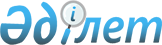 Ұлан ауданы мәслихатының 2016 жылғы 18 наурыздағы № 316 "Жиналыстар, митингілер, шерулер, пикеттер және демонстрациялар өткізу тәртібін қосымша реттеу туралы" шешімінің күші жойылды деп тану туралыШығыс Қазақстан облысы Ұлан ауданы мәслихатының 2020 жылғы 17 маусымдағы № 384 шешімі. Шығыс Қазақстан облысының Әділет департаментінде 2020 жылғы 8 шілдеде № 7275 болып тіркелді
      ЗҚАИ-ның ескертпесі.

      Құжаттың мәтінінде түпнұсқаның пунктуациясы мен орфографиясы сақталған.
      Қазақстан Республикасының 2016 жылғы 6 сәуірдегі "Құқықтық актілер туралы" Заңының 50 – бабының 2-тармағына сәйкес, Ұлан аудандық мәслихаты ШЕШІМ ҚАБЫЛДАДЫ:
      1. Ұлан ауданы мәслихатының 2016 жылғы 18 наурыздағы № 316 "Жиналыстар, митингілер, шерулер, пикеттер және демонстрациялар өткізу тәртібін қосымша реттеу туралы" (Нормативтік құқықтық актілерді мемлекеттік тіркеу тізілімінде № 4495 болып тіркелген, 2016 жылғы 5 маусымда Қазақстан Республикасы нормативтік құқықтық актілерінің эталондық бақылау банкінде электрондық түрде жарияланған, 2016 жылғы 29 сәуірде "Ұлан таңы" № 20 газетінде, 2016 жылғы 16 маусымда "Әділет" ақпараттық-құқықтық жүйесінде жарияланған) шешімінің күші жойылды деп танылсын.
      2. Осы шешім 2020 жылғы 8 маусымнан қолданысқа енгізіледі.
					© 2012. Қазақстан Республикасы Әділет министрлігінің «Қазақстан Республикасының Заңнама және құқықтық ақпарат институты» ШЖҚ РМК
				
      Сессия төрағасы 
Ұлан аудандық мәслихат хатшысы 

О. Сыдыков
